Отчет о реализованном проекте инициативного бюджетирования в 2019 годув сельском поселении СосновкаВ результате проведенного конкурсного отбора проектов инициативного бюджетирования в сельском поселении Сосновка в сектор муниципального хозяйства администрации сельского поселения Сосновка поступила 1 заявка для участия в конкурсном отборе проектов инициативного бюджетирования от жителей поселка:                 на приобретение и поставку  «Пушки ЗИС-3 (реплика) образца 1942 года».По итогам электронного аукциона 07 октября 2019 года заключен муниципальный контракт на приобретение и поставку «Пушки ЗИС-3 (реплика) образца 1942 года». Общая стоимость проекта 348 250 рублей, из них 35 000 рублей – собрали денежные средства население нашего поселка.Установка «Пушки ЗИС-3 (реплика) образца 1942 года» будет осуществляться в сквере памяти совместно с инициативной группой, администрацией поселения и Сосновским ЛПУ МГ филиал ООО «Газпром трансгаз Югорск» в мае 2020 года.Торжественное открытие 9 мая 2020 года к 75-й годовщине Победы в Великой Отечественной войне 1941-1945 годов.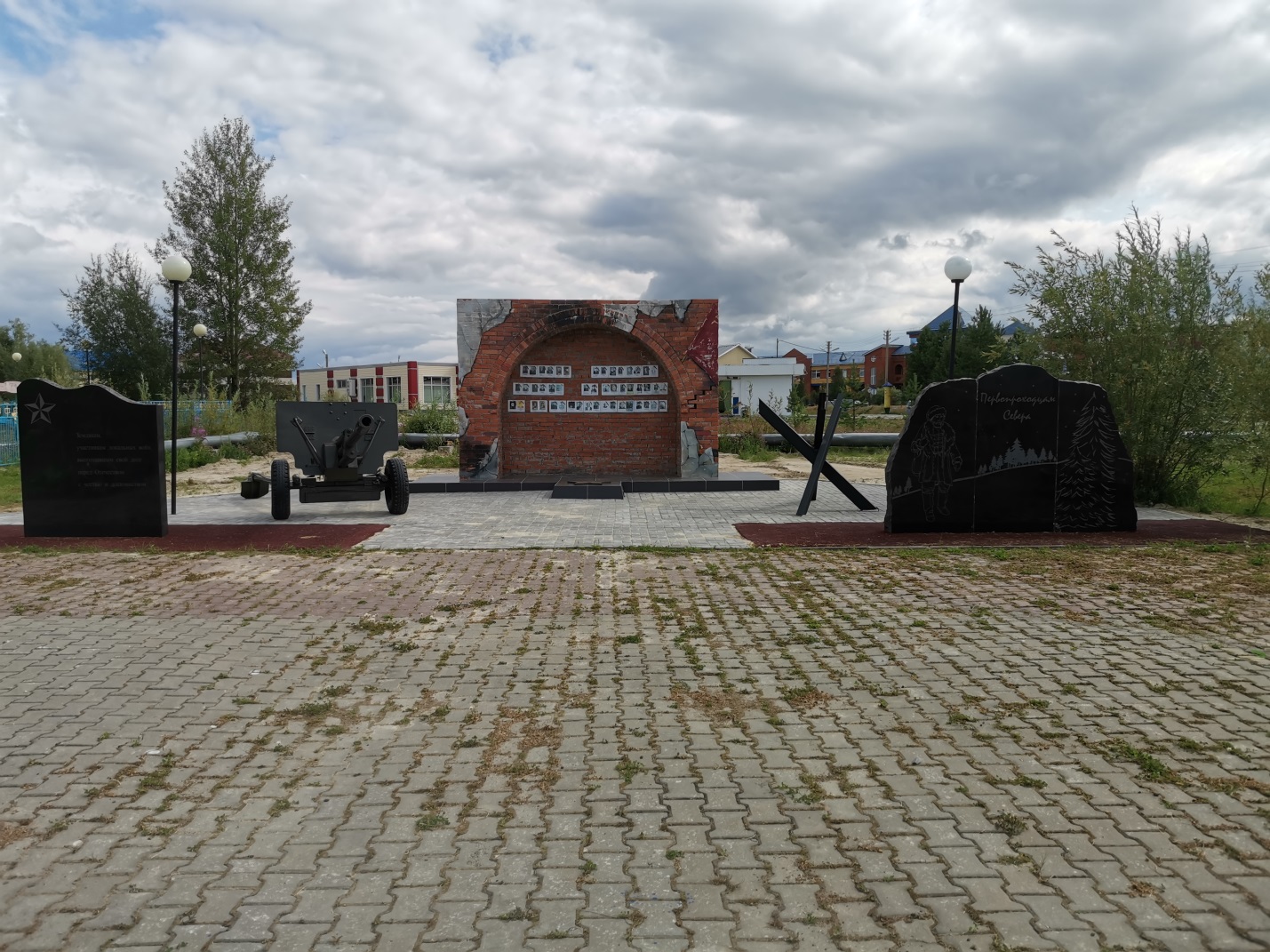 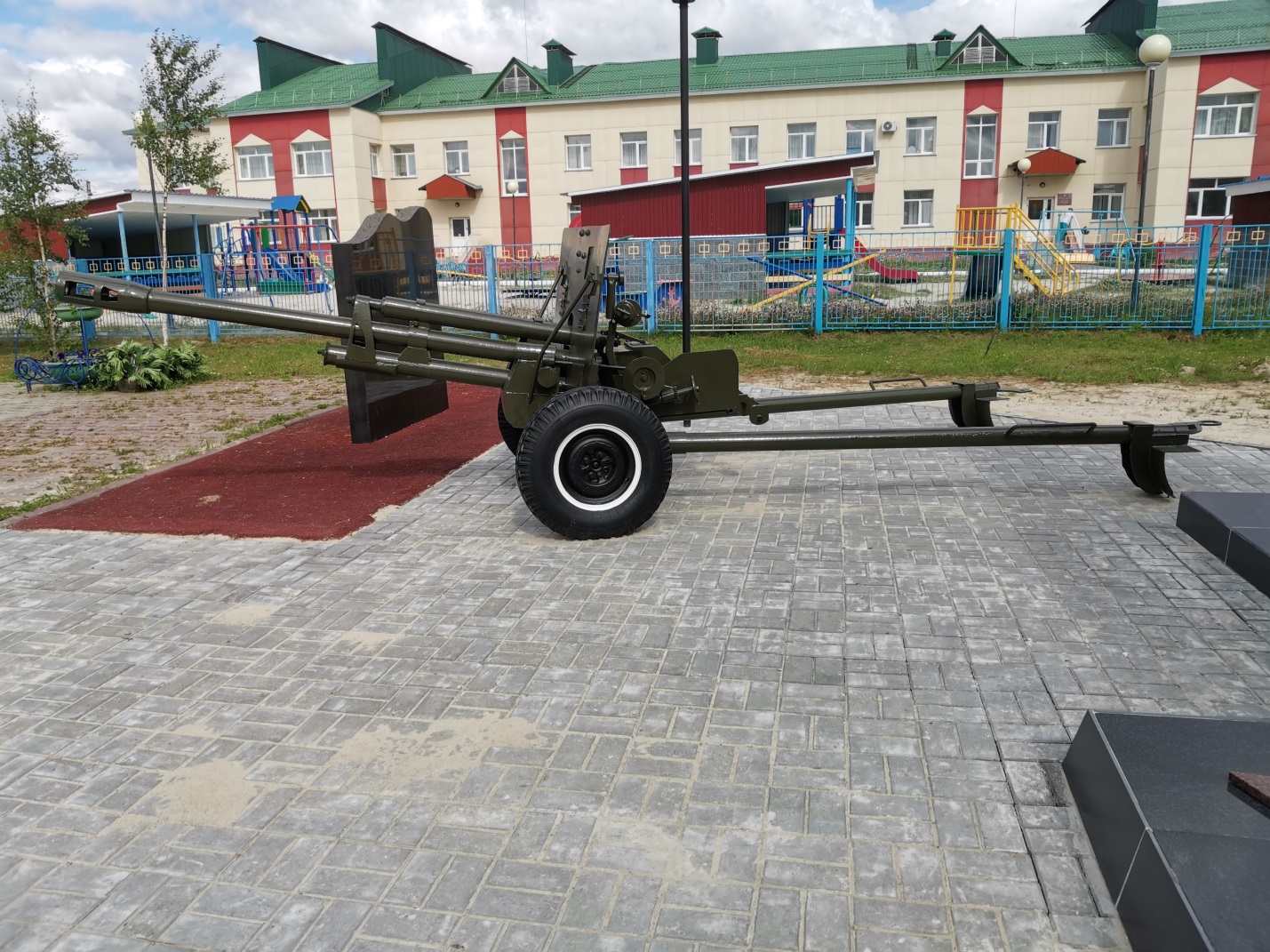 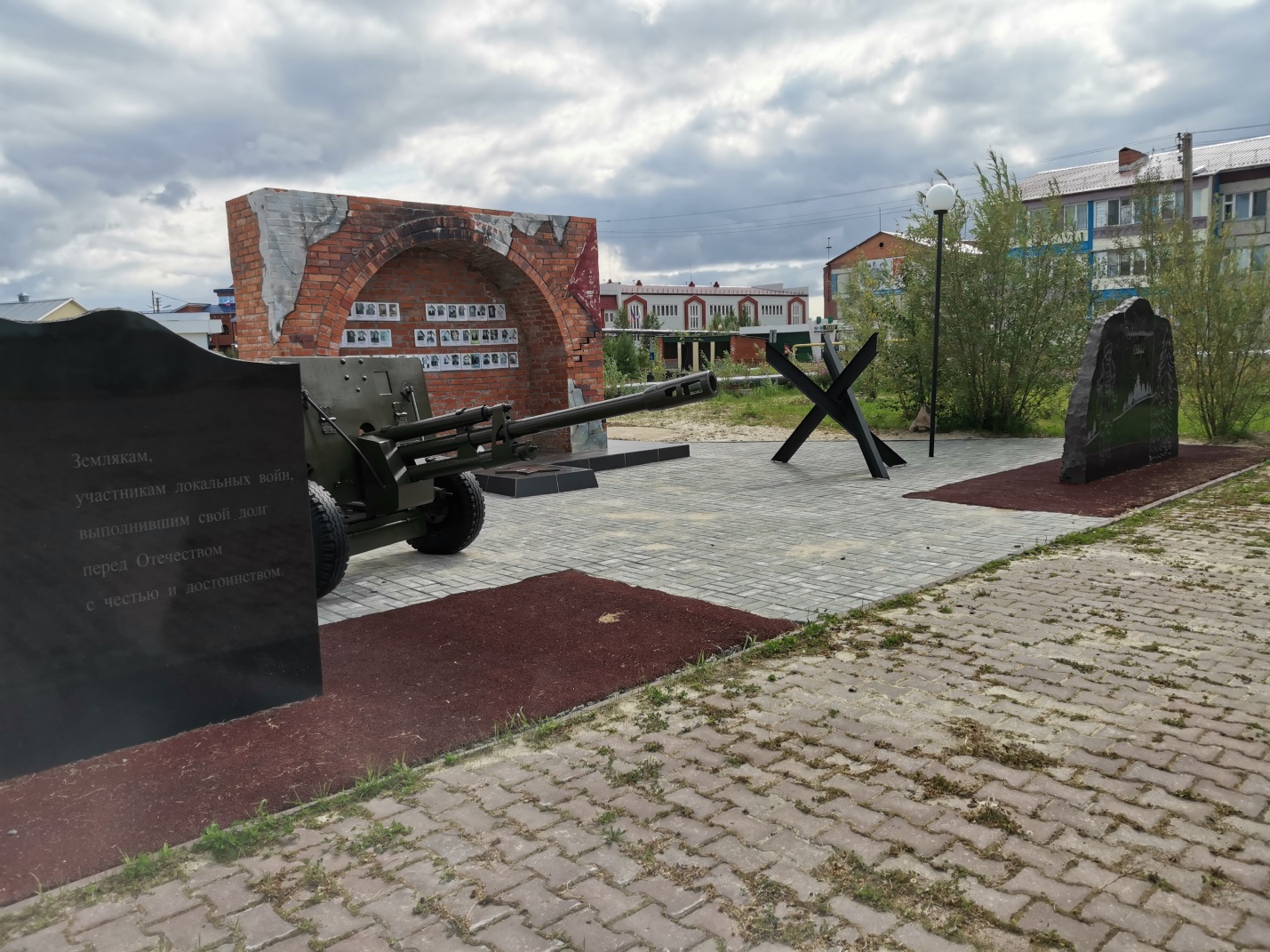 